بسمه تعاليگزارش فعاليتهاي آموزشي و پژوهشي اعضاء هيئت علمجدول گواهی های مربوط به شرایط عمومی ارتقاءگروه آموزشي : 	ایمنی شناسی پزشکی           دانشكده :  پزشکی   تاريخ تكميل فرم توسط:       دانشگاه :	علوم پزشکی گلستان				1- عضو هيئت علمي :                                                                                                               2- مدير گروه : دکتر محسن سعیدی    3- كميته منتخب دانشكده :جدول شماره 1- مشخصات عضو هيئت علمي :نام خانوادگي :                          نام :           تاريخ تولد:                        محل تولد: مرتبه فعلي : پايه فعلي :                             تاريخ آخرين ارتقاء مرتبه: جدول شماره 2- سوابق تحصيلي دانشگاهي به ترتيب تاريخ اخذ مدرك :توجه : لطفا" يك نسخه فتوكپي از كليه مدارك تحصيلي ، دانشنامه ها، ارزشنامه ها، احكام استخدامي، احكام ماموريتهاي علمي و گزارشهاي مربوطه، كتب ، مقالات، گزارشها، تاييد يه هاي مربوطه به تدريس وانجام امور اجرائي را به همراه فرم تكميل شده ارسال داريد.جدول شماره 3- سوابق خدمت دانشگاهي و غيردانشگاهي به ترتيب تاريخ :جدول شماره 4- موضوع بند يك ماده يك آيين نامه ارتقا (فعاليت هاي فرهنگي –تربيتي-اجتماعي)اعضاي هيات علمي آموزشي و پژوهشي موسسهجدول شماره5- مربوط به تهيه و تدوين پيوست فرهنگي موضوع بند دو ماده يك آئين نامه ارتقاء (فعاليت هاي فرهنگي-تربيتي-اجتماعي)اعضاي هيات علمي آموزشي و پژوهشي موسسهجدول شماره 6- مربوط به فعاليت در موضوع بند سه ، چهار ، پنج ، هشت ماده يك آئين نامه ارتقاء (فعاليتهاي فرهنگي – تربيتي – اجتماعي) اعضاي هيات علمي آموزشي و پژوهشي موسسهجدول شماره 7- كسب جوايز فرهنگي (دانشگاهي ، كشوري ، بين المللي) موضوع بند 7 ماده يك: (فعاليتهاي فرهنگي ، تربيتي ، اجتماعي)اعضاي هيات علمي آموزشي و پژوهشي جدول شماره 8 - مربوط به شركت در كارگاههاي دانش افزايي و توانمند سازي موضوع بند 9 ماده يك (فعاليتهاي فرهنگي ، تربيتي ، اجتماعي)اعضاي هيات علمي آموزشي و پژوهشي جدول شماره 9 – مجموع امتيازات قابل محاسبه از فعاليتهاي فرهنگي – تربيتي – اجتماعي اعضاي هيات علمي آموزشي و پژوهشي موسسه (ماده يك)جدول شماره 10- مربوط به ارزشيابي كيفيت تدريس از تاريخ آخرين ارتقاء موضوع بند دو ماده دو آئين نامه ارتقاء (فعاليتهاي آموزشي) * اعضاي هيات علمي آموزشي و پژوهشي موسسه*ج-جهت اعضاي هيات علمي پژوهشي (بند يك ماده دو)   جدول شماره 11- مربوط به كميت تدريس از تاريخ آخرين ارتقاء موضوع بند 3 ماده دو آئين نامه ارتقاء(فعاليتهاي آموزشي) * اعضاي هيات علمي آموزشي و پژوهشي موسسهجدول شماره 12- مربوط به امتيازات كميت تدريس موضوع بند 3 ماده دو آئين نامه ارتقاء: (فعاليتهاي آموزشي) * اعضاي هيات علمي آموزشي و پژوهشي موسسه *جدول شماره 13 – مربوط به سرپرستي پايان نامه ها – موضوع بند 4 ماده دو پايان نامه ارتقاء: (فعاليتهاي آموزشي) * اعضاي هيات علمي آموزشي و پژوهشي موسسه                         امتیاز کل : * جهت اعضاي هيات علمي پژوهشي بند سه ماده دوجدول شماره 14- كسب جوايز آموزشي (دانشگاهي ، كشوري ، بين المللي) موضوع بند 5 ماده دو: (فعاليتهاي آموزشي) * اعضاي هيات علمي آموزشي  موسسه                        جدول شماره 15-موضوع بند6 ماده دو آئين نامه ارتقاء: (فعاليتهاي دانش پژوهي آموزشي) * اعضاي هيات علمي آموزشي موسسه                                    جدول شماره 16 – كارگاهها و دوره هاي آموزشي و پژوهشي كوتاه مدت موضوع بند 5 ماده دو آئين نامه                             *اعضاي هيات علمي پژوهشي   *                 جدول شماره 17 – امتيازات قابل محاسبه از فعاليتهاي آموزشي ماده دو : * اعضاي هيات علمي آموزشي موسسه*تبصره :‌كسب امتيازات ماده 2 براي مشاغل موضوع ماده 44 آيين نامه استخدامي هيات علمي در زمان تصدي مشاغل مذكور الزامي نيست.ساير مشاغلي كه با حكم هريك از وزيران وزارتين به آن منصوب مي شوند در زمان تصدي فقط در سقف بار آموزشي موظف خود لازم است امتياز كسب نمايد.جدول شماره 18 – امتيازات قابل محاسبه اثر فعاليتهاي آموزشي ماده دو : *اعضاي هيات علمي پژوهشي*جدول شماره 19 – مربوط به مقالات در نشريات معتبر داخلي به زبان فارسي موضوع بند يك و دو و سه و شش ماده سه آئين نامه ارتقاء (فعاليتهاي پژوهشي – فناوري)* اعضاي هيات علمي پژوهشي (بند دو ، سه ، چهار و هفت ماده 3)جمع کل مقالات فارسی: جدول شماره 20– مربوط به مقالات در نشريات معتبر بين المللي و داخلي به (زبان خارجي) موضوع بند هاي يك و دو و سه و شش ماده سه آئين نامه ارتقاء (فعاليتهاي پژوهشي – فناوري)جمع کل مقالات انگلیسی: جمع کل مقالات فارسی و انگلیسی:63.91جدول شماره 21 – مربوط به شركت در مجامع علمي و بين المللي موضوع بند 4 و 5 ماده 3 آئين نامه ارتقاء (فعاليتهاي پژوهشي – فناوري)اعضاي هيات علمي آموزشي و پژوهشيجدول شماره 22 – مربوط به انجام فعاليت براي اولين بار در ايران موضوع بند 7 ماده سه آئين نامه ارتقاء (فعاليتهاي پژوهشي – فناوري) اعضاي هيات علمي آموزشي و پژوهشي*‌جهت اعضاي هيات علمي پژوهشي (بند 8 ماده 3)جدول شماره 23 – مربوط به انجام طرح هاي پژوهشي  موضوع بند 8 ماده سه آئين نامه ارتقاء (فعاليتهاي پژوهشي – فناوري) اعضاي هيات علمي آموزشي و پژوهشي*جهت اعضاي هيات علمي پژوهشي (بند 9 ماده 3)ارزیابی ونظارت و وداوری طرح های پژوهشی بند 13  و16 ماده 3 آئین نامه  ( گواهی ها پیوست می باشد)جدول شماره 24 – مربوط به اختراع و اكتشاف موضوع بند 9  ماده 3 آيين نامه ارتقا ء :  (فعاليتهاي پژوهشي – فناوري) اعضاي هيات علمي آموزشي و پژوهشي*جهت اعضاي هيات علمي پژوهشي (بند 10 – ماده 3)جدول شماره 25 – مربوط به كتابها – موضوع بند 12 و 14 و 15 و 17 و 20 آئين نامه ارتقا ء :  (فعاليتهاي پژوهشي – فناوري) اعضاي هيات علمي آموزشي و پژوهشي*‌ جهت اعضاي هيات علمي پژوهشي (بندهاي 14 و 15 و 16 و 17 و21 ماده سه)جدول شماره 26 – مربوط به تاليف يا تدوين كتابهاي چاپي يا الكترونيكي بعنوان منبع آموزشي – موضوع بند12ماده 3آئين نامه ارتقاء: (فعاليتهاي پژوهشي - فناوري) *اعضاي هيات علمي آموزشي موسسه*                                                  جدول شماره 27– كسب رتبه در جشنواره هاي (ملي و بين المللي مرتبط با حوزه تخصصي موضوع بند 19ماده سه):  (فعاليتهاي پژوهشي – فناوري) *اعضاي هيات علمي آموزشي و پژوهشي**‌جهت اعضاي هيات علمي پژوهشي (بند 20 ماده سه)جدول شماره 28– كسب جوايز پژوهشي موضوع بند19 ماده سه ويژه اعضاي هيات علمي پژوهشي :  (فعاليتهاي پژوهشي – فناوري)جدول شماره 29 – امتيازات قابل محاسبه از فعاليتهاي پژوهشي – فناوري اعضاي هيات علمي آموزشي موسسه (ماده سه)جدول شماره 29 – امتيازات قابل محاسبه از فعاليتهاي پژوهشي – فناوري اعضاي هيات علمي آموزشي موسسه (ماده سه)جدول شماره 30 – امتيازات قابل محاسبه از فعاليتهاي پژوهشي – فناوري اعضاي هيات علمي پژوهشي موسسه (ماده سه)جدول شماره 30 – امتيازات قابل محاسبه از فعاليتهاي پژوهشي – فناوري اعضاي هيات علمي پژوهشي موسسه (ماده سه)جدول شماره 31-  فعالیت علمی – اجرایی ماده 4 جدول شماره 31 – امتيازات قابل محاسبه از فعاليتهاي علمي – اجرايي اعضاي هيات علمي آموزشي - پژوهشي موسسه (ماده چهار)صورت جلسه کمیته ارتقا دانشکده پزشکی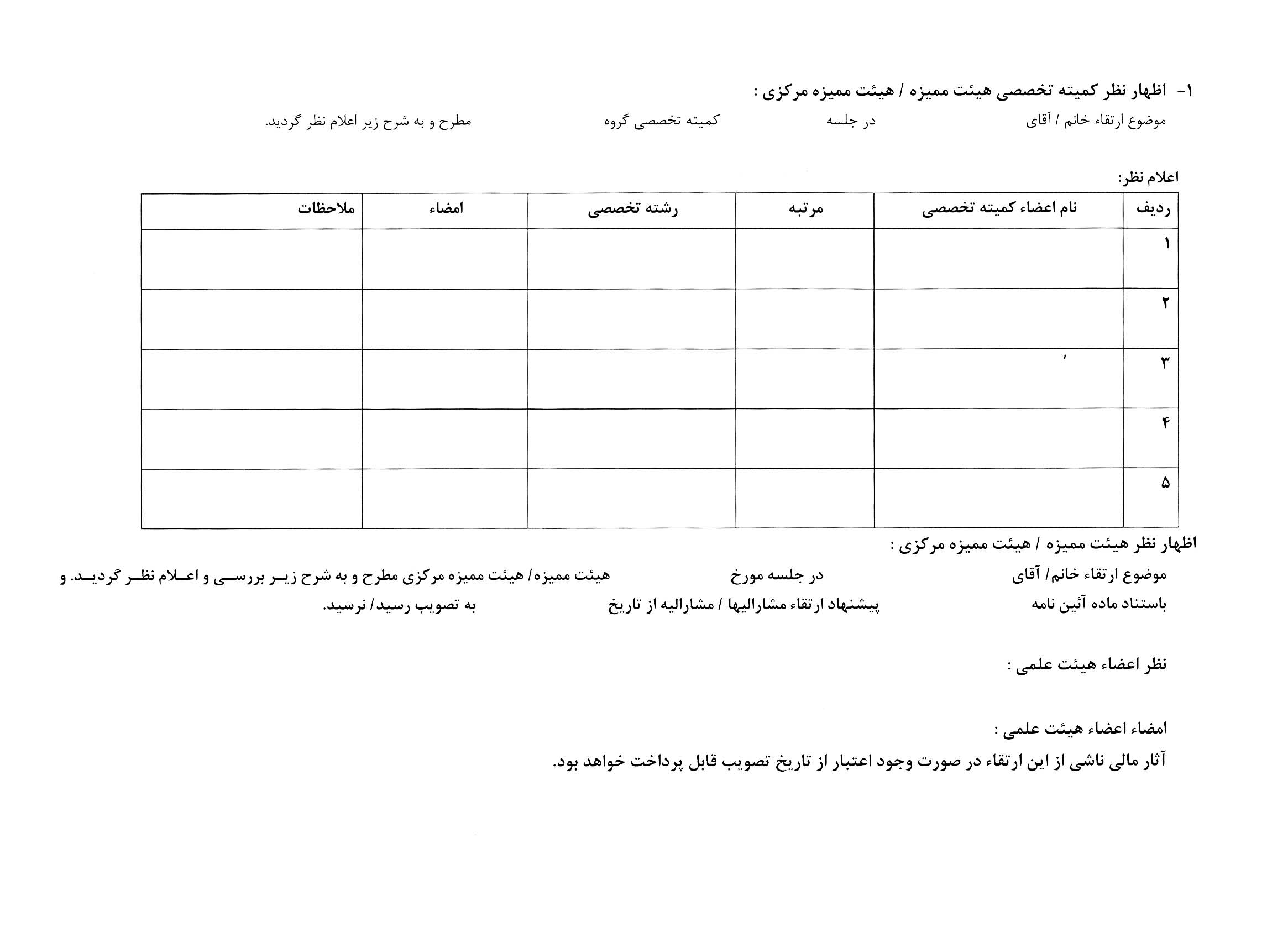 دانشگاه علوم پزشکی گلستانگروه آموزشي  تاريخ تولد: محل صدور: مرتبه فعلي: ، پایه فعلی تاريخ آخرين ارتقاء مرتبه: دانشگاه علوم پزشکی گلستانگروه آموزشي  تاريخ تولد: محل صدور: مرتبه فعلي: ، پایه فعلی تاريخ آخرين ارتقاء مرتبه: سوابق تحصيلي دانشگاهيسوابق تحصيلي دانشگاهيسوابق تحصيلي دانشگاهيسوابق تحصيلي دانشگاهيسوابق تحصيلي دانشگاهيسوابق تحصيلي دانشگاهيمقطع / رشته تحصیلینام دانشگاهنام دانشگاهشهرکشورسال اخذ مدرك تحصيلينظر کمیته تخصصیمستنداتشرایطردیفگواهی مدیر گروه و تأیید رئیس دانشکدهانجام وظائف محوله طبق برنامه تنظیمی دانشگاه (1و 2) 1گواهی شرکتشرکت در کارگاه ها/دوره های روش تحقیق مقدماتی/روش تدریس مقدماتی2گواهی شرکتشرکت در دوره های توانمندسازی دانشگاهی(آموزشی)3گواهی تسلط به زبان انگلیسیمدرک دوم زبان 4گواهی شرکتتوانایی کار با رایانه و کاربردهای آموزشی و پژوهشی5گواهی هیأت اجرایی جذبتأییدیه صلاحیت اخلاقی، شئون استادی و رفتار حرفه ای6رديفمدرك تحصيلي (ليسانس...)رشته تحصيلينام دانشگاهمحل دانشگاهمحل دانشگاهمدت تحصيلمدت تحصيلتاريخ اخذ مدرك تحصيليدرجهعنوان ارزشيابي شده مدرك تحصيليرديفمدرك تحصيلي (ليسانس...)رشته تحصيلينام دانشگاهشهركشورازتاتاريخ اخذ مدرك تحصيليدرجهعنوان ارزشيابي شده مدرك تحصيلي123عنوان پايان نامه و تاريخ تصويب آن : عنوان پايان نامه و تاريخ تصويب آن : عنوان پايان نامه و تاريخ تصويب آن : عنوان پايان نامه و تاريخ تصويب آن : عنوان پايان نامه و تاريخ تصويب آن : عنوان پايان نامه و تاريخ تصويب آن : عنوان پايان نامه و تاريخ تصويب آن : عنوان پايان نامه و تاريخ تصويب آن : عنوان پايان نامه و تاريخ تصويب آن : عنوان پايان نامه و تاريخ تصويب آن : نوع استخدامرسمي - پيمانيتمام وقت ياپاره وقتمرتبه دانشگاهيسمتتاريختاريخجمع مدتجمع مدتمحل خدمتملاحظاتازتاسالماه احکام حقوقی مدارک پیوست می باشدامضاء عضوهيئت علمي :رديفنوع فعاليتنوع فعاليتنوع فعاليتحوزه فعاليتحوزه فعاليتحوزه فعاليتاسامي همكاران به ترتيب اولويت شامل نام متقاضيامتيازرديفتدوين گتابمقالهاثر هنريفرهنگيتربيتياجتماعياسامي همكاران به ترتيب اولويت شامل نام متقاضيامتياز------عضو هيات علميعضو هيات علميعضو هيات علميعضو هيات علميعضو هيات علميعضو هيات علميامضاء و مهر تائيد معاونت امور اساتيد نهاد نمايندگي مقام معظم رهبريامضاء و مهر تائيد معاونت امور اساتيد نهاد نمايندگي مقام معظم رهبريامضاء و مهر تائيد معاونت امور اساتيد نهاد نمايندگي مقام معظم رهبريرديفنام و موضوع پيوستنوع فعاليتتاريخ ارائهاسامي همكاران به ترتيب اولويت (شامل نام متقاضي)سمت در ارتباط با فعاليتامتيازامتياز-----جمع امتيازات امضاء عضو هيئت علمي :امضاء عضو هيئت علمي :امضاء و مهر تائيد معاونت دانشجويي و فرهنگي دانشگاهامضاء و مهر تائيد معاونت دانشجويي و فرهنگي دانشگاهامضاء و مهر تائيد معاونت دانشجويي و فرهنگي دانشگاهامضاء و مهر تائيد معاونت دانشجويي و فرهنگي دانشگاهرديفنوع فعاليتمحلمشخصات ابلاغمشخصات ابلاغتاريخ انجام فعاليتتاريخ انجام فعاليتمدتمدتمدتمدت برحسب ساعتامتيازتاييد مقامات مسئول بر طبق ماده يك آئين نامهرديفنوع فعاليتمحلشمارهتاريخازتاريختا تاريخسالماهروزمدت برحسب ساعتامتيازتاييد مقامات مسئول بر طبق ماده يك آئين نامه----------------جمع امتيازات:امضاء عضو هيئت علمي :امضاء عضو هيئت علمي :امضاء دبير كميته تخصصي موضوع ماده يك:امضاء دبير كميته تخصصي موضوع ماده يك:امضاء دبير كميته تخصصي موضوع ماده يك:امضاء دبير كميته تخصصي موضوع ماده يك:امضاء دبير كميته تخصصي موضوع ماده يك:امضاء دبير كميته تخصصي موضوع ماده يك:امضاء دبير كميته تخصصي موضوع ماده يك:امضاء دبير كميته تخصصي موضوع ماده يك:امضاء دبير كميته تخصصي موضوع ماده يك:امضاء دبير كميته تخصصي موضوع ماده يك:امضاء دبير كميته تخصصي موضوع ماده يك:رديفعنوان نوع مرجع اهدا كننده مرجع اهدا كننده مرجع اهدا كننده امتيازملاحظات--دانشگاهيكشوريبين المللي--------جمعامضاء عضو هيئت علمي :امضاء عضو هيئت علمي :امضاء عضو هيئت علمي :امضاء عضو هيئت علمي :امضاء عضو هيئت علمي :امضاء عضو هيئت علمي :امضاء و مهر تائيد كميسيون تخصصي موضوع ماده يك:امضاء و مهر تائيد كميسيون تخصصي موضوع ماده يك:رديفنام دورهمحلبرگزاريشماره مجوزشماره مجوزتاريخ انجام فعاليتتاريخ انجام فعاليتمدت براي بندهاي
7 و 8 و9 امتيازرديفنام دورهمحلبرگزاريشمارهتاريخازتاريختا تاريخمدت براي بندهاي
7 و 8 و9 امتيازجمع امتيازامضاء عضو هيئت علمي :امضاء عضو هيئت علمي :امضاء عضو هيئت علمي :امضاء عضو هيئت علمي :امضاء عضو هيئت علمي :امضاء عضو هيئت علمي :امضاء عضو هيئت علمي :امضاء و مهر تائيد كميته تخصصي موضوع ماده يك:امضاء و مهر تائيد كميته تخصصي موضوع ماده يك:امضاء و مهر تائيد كميته تخصصي موضوع ماده يك:بندموضوعموضوعامتياز كسب شده كميسيون تخصصي ماده يكامتياز كسب شده در هيات مميزهحداكثر امتياز در واحد كار با ترمحداكثر امتياز در هر موضوعحداقل امتياز لازم در هر دوره ارتقاء1(تدوين كتاب) (مقاله) و (توليد اثر بديع و ارزنده هنري) با رويكرد اسلامي در حوزه هاي فرهنگي – تربيتي – اجتماعي(تدوين كتاب) (مقاله) و (توليد اثر بديع و ارزنده هنري) با رويكرد اسلامي در حوزه هاي فرهنگي – تربيتي – اجتماعيتا 42تهيه و تدوين پيوست فرهنگيتهيه و تدوين پيوست فرهنگيتا 33ارائه مشاوره فرهنگي و يا همكاري موثر با تشكلهاي قانونمندارائه مشاوره فرهنگي و يا همكاري موثر با تشكلهاي قانونمندتا 24استاد مشاور فرهنگي با حكم معاون دانشجويي – فرهنگي موسسهاستاد مشاور فرهنگي با حكم معاون دانشجويي – فرهنگي موسسههر نيمسال 7/0 امتياز55مسئوليت پذيري در اصلاح و هدايت نگرشهاي مطلوب فرهنگي و مشاركت يا انجام فعاليتهاي فرهنگي – تربيتي - اجتماعي1-5-1 – برنامه ريزي و طراحي در امور فرهنگي – تربيتي - اجتماعيتا 25مسئوليت پذيري در اصلاح و هدايت نگرشهاي مطلوب فرهنگي و مشاركت يا انجام فعاليتهاي فرهنگي – تربيتي - اجتماعي1-5-2- مشاركت در اجراي امور فرهنگي – تربيتي - اجتماعيتا 25مسئوليت پذيري در اصلاح و هدايت نگرشهاي مطلوب فرهنگي و مشاركت يا انجام فعاليتهاي فرهنگي – تربيتي - اجتماعي1-5-3- ساير فعاليتهاي مرتبطتا 26استمرار در تقيد و پايبندي به ارزشهاي ديني ،فرهنگي ،‌ملي ، انقلابي و صداقت و امانتدارياستمرار در تقيد و پايبندي به ارزشهاي ديني ،فرهنگي ،‌ملي ، انقلابي و صداقت و امانتداريتا 101057كسب جواير فرهنگيكسب جواير فرهنگيدر هر مورد تا 288طراحي و مشاركت فعالانه در برگزاري كرسي هاي نقد و نظريه پردازي طراحي و مشاركت فعالانه در برگزاري كرسي هاي نقد و نظريه پردازي 1 تا 269شركت در كارگاههاي دانش افزايي و توانمند سازي اعضاي هيات علميشركت در كارگاههاي دانش افزايي و توانمند سازي اعضاي هيات علميبه ازاي هز 16 ساعت آموزش 2 امتياز8حداقل امتياز لازم از بند 6 (مطابق جدول شماره 5)حداقل امتياز لازم از بند 6 (مطابق جدول شماره 5)حداقل امتياز لازم از بند 6 (مطابق جدول شماره 5)5حداقل امتياز لازم از بند هاي 1 الي 9 (به استثناي بند 6)حداقل امتياز لازم از بند هاي 1 الي 9 (به استثناي بند 6)حداقل امتياز لازم از بند هاي 1 الي 9 (به استثناي بند 6)5حداكثر امتياز قابل قبول از بندهاي 1 الي 9حداكثر امتياز قابل قبول از بندهاي 1 الي 9حداكثر امتياز قابل قبول از بندهاي 1 الي 93010رديفترم تحصيلينام درستعداد واحد درستعدادواحد معادل در درس مشتركامتياز حاصل از فرم هاي فراگيران (40%)امتياز حاصل از فرم هاي مديران و مسئولين ذيربط (40%)امتياز حاصل از ساير ذينفعان (20%)تعداد واحد امتياز (توسط كميته منتخب)ملاحظات123456789101234567891011121314151617181920212223242526272829303132333435363738394041424344454647484950515253545556575859606162636465666768697071727374757677787980جمعامضاء دبير كميته منتخب دانشكدهرديفترم تحصيلينام درستعداد واحدتدريس براي اولين بار يا تكراريتعداد مدرسين (درس مشترك)نوع درس نظري، باليني، آزمايشگاهيتدريس موظف يا حق التدريسملاحظات1234567891011121314151617181920212223242526272829303132333435363738394041424344454647484950515253545556575859606162636465666768697071727374757677787980امضاء عضوهيئت علمي :                                                                                    امضاء مدير گروه مربوط:امضاء عضوهيئت علمي :                                                                                    امضاء مدير گروه مربوط:امضاء عضوهيئت علمي :                                                                                    امضاء مدير گروه مربوط:امضاء عضوهيئت علمي :                                                                                    امضاء مدير گروه مربوط:امضاء عضوهيئت علمي :                                                                                    امضاء مدير گروه مربوط:امضاء عضوهيئت علمي :                                                                                    امضاء مدير گروه مربوط:امضاء عضوهيئت علمي :                                                                                    امضاء مدير گروه مربوط:امضاء عضوهيئت علمي :                                                                                    امضاء مدير گروه مربوط:امضاء عضوهيئت علمي :                                                                                    امضاء مدير گروه مربوط:ردیفترم تحصیلینام درستعداد واحدهاي تدريس شده قبل از معادل سازي و امتيازاتتعداد واحدهاي تدريس شده قبل از معادل سازي و امتيازاتتعداد واحدهاي تدريس شده قبل از معادل سازي و امتيازاتتعداد واحدهاي تدريس شده قبل از معادل سازي و امتيازاتتعداد واحدهاي تدريس شده قبل از معادل سازي و امتيازاتتعداد واحدهاي تدريس شده قبل از معادل سازي و امتيازاتامتياز مكتسبهجمع امتياز هر ترم حداكثر 6 (آموزشي) پژوهشي 5/1ملاحظاتردیفترم تحصیلینام درستعدادواحد یا معادل انامتيازتبصره1ضريب 1 و يا 5%امتيازتبصره   2ضريب 5/1امتيازتبصره3درس مشترك ضريب 1امتيازتبصره4ضريب 1يا 5%امتيازتبصره5حق التدريس نصف امتياز موظفامتيازتبصره6مربوط به اعضاء هيئت علمي پژوهشيامتياز مكتسبهجمع امتياز هر ترم حداكثر 6 (آموزشي) پژوهشي 5/1ملاحظاتامضاء دبيركميته منتخب دانشكدهرديفعنوان پايان نامهعنوان دوره تحصيليعنوان دوره تحصيليعنوان دوره تحصيليعنوان دوره تحصيليعنوان دوره تحصيليعنوان دوره تحصيليمحل انجاماسامي همكاران به ترتيب اولويت ( شامل نام متقاضي)سمت در ارتباط با پايان نامهامتيازرديفعنوان پايان نامهMPHكارشناسي ارشددكتري عمومي گروه پزشكيدوره تخصصيدكترا(Ph.D)فوق تخصصيمحل انجاماسامي همكاران به ترتيب اولويت ( شامل نام متقاضي)سمت در ارتباط با پايان نامهامتياز1234567891011121314151617181920امضاء عضو هيئت علميامضاء عضو هيئت علميامضاء مدير گروه مربوطه:امضاء مدير گروه مربوطه:امضاء مدير گروه مربوطه:امضاء مدير گروه مربوطه:امضاء مدير گروه مربوطه:امضاء مدير گروه مربوطه:امضاء دبير كميته منتخب دانشكده:امضاء دبير كميته منتخب دانشكده:امضاء دبير كميته منتخب دانشكده:امضاء دبير كميته منتخب دانشكده:امضاء دبير كميته منتخب دانشكده:رديف* عنوان * عنوان مرجع اهدا كننده مرجع اهدا كننده مرجع اهدا كننده ** اسامي همكاران به ترتيب اولويت       ( شامل نام متقاضي)سمت در ارتباط با امتيازملاحظات123123123جمعامضاء عضو هيئت علمي :امضاء عضو هيئت علمي :امضاء مدير گروه مربوط:امضاء مدير گروه مربوط:امضاء مدير گروه مربوط:امضاء مدير گروه مربوط:امضاء دبير كميته منتخب دانشكده:امضاء دبير كميته منتخب دانشكده:امضاء دبير كميته منتخب دانشكده:امضاء دبير كميته منتخب دانشكده:رديفنام دورهتاريختاريخمدت بر حسب ساعتمحل دورهامتيازملاحظاترديفنام دورهازتامدت بر حسب ساعتمحل دورهامتيازملاحظاتجمع امتيازاتامضاء عضو هيات علمي:امضاء عضو هيات علمي:معاون پژوهشي موسسه:معاون پژوهشي موسسه:معاون پژوهشي موسسه:معاون پژوهشي موسسه:معاون پژوهشي موسسه:امضاء دبير كميته منتخب دانشكده :بندموضوعامتياز كسب شده در كميته منتخبامتياز كسب شده در هيات مميزهحداكثر امتياز درحداكثر امتياز درسقف حداكثر امتياز در هر موضوع (دوره ارتقاء)حداقل امتياز لازمحداقل امتياز لازمحداقل امتياز لازمبندموضوعامتياز كسب شده در كميته منتخبامتياز كسب شده در هيات مميزهواحد درسواحد كار يا ترمسقف حداكثر امتياز در هر موضوع (دوره ارتقاء)مربياستادياردانشيار1رعايت نظم و انضباط و شئونات آموزشي و درسي7/05552كيفيت تدريس201415163كميت تدريس32مربي35استاديارو دانشيار به بعد1515124سرپرستي پايان نامه هاي دكتري عمومي گروه پزشكي 2204سرپرستي دوره كارشناسي ارشد و داروسازي و MPH3204سرپرستي تخصصي دكتري گروه پزشكي 5/3204سرپرستي فوق تخصصي 5204سرپرستي دكتري تخصصي PhD8205جوايز آموزشي5/0تا 246دانش پژوهي آموزشي 5/0 تا 1520حداقل امتياز لازم از بند 1 الي 6404040حداكثر امتياز قابل احتساب از بند 1 الي 670جمع امتياز كسب شدهبندموضوعامتياز كسب شده در كميته منتخبامتياز كسب شده در هيات مميزهحداكثر امتياز درحداكثر امتياز درسقف حداكثر امتياز در هر موضوع (دوره ارتقاء)حداقل امتياز لازمحداقل امتياز لازمحداقل امتياز لازمبندموضوعامتياز كسب شده در كميته منتخبامتياز كسب شده در هيات مميزهواحد درسواحد كار يا ترمسقف حداكثر امتياز در هر موضوع (دوره ارتقاء)مربياستادياردانشيار1كيفيت تدريس14 تا 20202كميت تدريس5/1155553سرپرستي پايان نامه هاي دكتري عمومي گروه پزشكي 2203سرپرستي دوره كارشناسي ارشد و داروسازي و MPH3203سرپرستي تخصصي دكتري گروه پزشكي 5/3203سرپرستي فوق تخصصي 5203سرپرستي دكتري تخصصي PhD8204اهتمام ورزيدن در پرورش محقق در سطح ملي و بين المللي5155انتقال دانش يا فناوري در قالب كارگاهها و دوره هاي كوتاه مدت هر 8 ساعت 5/010555حداقل امتياز لازم از بند 1 الي5202020حداكثر امتياز قابل احتساب از بند 1 الي540جمع امتياز كسب شده1. Index:امتياز:   1. Title: Journal ,VOL,NO:   Authors :Year of publication: Review Article       Original Article          Meta Analysis            Case Report            Short communication                Editorial      OthersIndex:   IF:امتياز:  2. Title: Journal ,VOL,NO Authors :  Year of publication:9Review Article       Original Article          Meta Analysis            Case Report            Short communication                Editorial      OthersIndex: IF: امتياز:   رديفدعوت يا ماموريتتاريخموضوع بحث مجمعمحل برگزارياسامي همكاران به ترتيب (شامل نام متقاضي)خلاصه سخنراني يا متن كاملامتياز123امضاء عضو هيات علمي:امضاء عضو هيات علمي:امضاء عضو هيات علمي:امضاء عضو هيات علمي:امضاء دبير كميته منتخب دانشكده:امضاء دبير كميته منتخب دانشكده:امضاء دبير كميته منتخب دانشكده:امضاء دبير كميته منتخب دانشكده:رديفنوع فعاليتمحل انجام فعاليتاسامي همكاران به ترتيب اولويت (شامل نام متقاضي)سمت در ارتباط با فعاليتامتيازملاحظات--جمع امتيازاتامضاء عضو هيات علمي :امضاء عضو هيات علمي :امضاء عضو هيات علمي :امضاء دبير كميته منتخب دانشكده:امضاء دبير كميته منتخب دانشكده:امضاء دبير كميته منتخب دانشكده:امضاء دبير كميته منتخب دانشكده:رديفنام و موضوع اثرمحل عرضهمحل عرضهمحل عرضهتاريخ تكميلتاريخ ارائهاسامي همكاران به ترتيب اولويت (شامل نام متقاضي)سمت در ارتباط با فعاليتامتيازرديفنام و موضوع اثرموسسهاستانيمليتاريخ تكميلتاريخ ارائهاسامي همكاران به ترتيب اولويت (شامل نام متقاضي)سمت در ارتباط با فعاليتامتيازجمع امتیازاتامضاء عضو هيات علمي:امضاء عضو هيات علمي:امضاء دبير كميته منتخب دانشكده:امضاء دبير كميته منتخب دانشكده:امضاء دبير كميته منتخب دانشكده:امضاء دبير كميته منتخب دانشكده:امضاء دبير كميته منتخب دانشكده:امضاء دبير كميته منتخب دانشكده:ردیفموضوعسمتمجریموسسهامتیاز12345678910جمع امتیازات10امضا عضو هیات علمیامضا دبیر کمیته منتخب دانشکدهرديفنام و موضوع اختراع يا اكتشافاتمحل انجام اختراع يا اكتشافمحل ثبتمحل ثبتتاريخ ثبتاسامي همكاران به ترتيب اولويت (شامل نام متقاضي)سمت در ارتباط با فعاليتامتيازرديفنام و موضوع اختراع يا اكتشافاتمحل انجام اختراع يا اكتشافداخل كشورنام كشور خارجيتاريخ ثبتاسامي همكاران به ترتيب اولويت (شامل نام متقاضي)سمت در ارتباط با فعاليتامتياز-جمع امتيازات 0امضاء عضو هيات علمي:امضاء عضو هيات علمي:امضاء عضو هيات علمي:امضاء عضو هيات علمي:امضاء عضو هيات علمي:امضاء دبير كميته منتخب دانشكده:امضاء دبير كميته منتخب دانشكده:امضاء دبير كميته منتخب دانشكده:امضاء دبير كميته منتخب دانشكده:رديفعنوان كتاب به زبان اصلينوع فعاليتنوع فعاليتنوع فعاليتنوع فعاليتنوع فعاليتچاپ چندمناشرتاريخ انتشار يا قبولي براي چاپ توسط هيات موسسه مورد تائيد هيات مميزهاسامي همكاران به ترتيب اولويت (شامل نام متقاضي)امتيازرديفعنوان كتاب به زبان اصليتاليفترجمهتجديد چاپويراستاريتصحيح انتقاديچاپ چندمناشرتاريخ انتشار يا قبولي براي چاپ توسط هيات موسسه مورد تائيد هيات مميزهاسامي همكاران به ترتيب اولويت (شامل نام متقاضي)امتيازامضاء عضو هيات علمي :امضاء عضو هيات علمي :امضاء عضو هيات علمي :امضاء عضو هيات علمي :امضاء عضو هيات علمي :امضاء عضو هيات علمي :امضاء عضو هيات علمي :امضاء دبير كميته منتخب دانشكده:امضاء دبير كميته منتخب دانشكده:امضاء دبير كميته منتخب دانشكده:امضاء دبير كميته منتخب دانشكده:امضاء دبير كميته منتخب دانشكده:رديفعنوان كتاب به زبان اصلينوع فعاليتنوع فعاليتنوع كتابنوع كتابچاپ چندمچاپ چندمناشرتاريخ انتشار يا قبولي براي چاپ توسط موسسه مورد تاييد هيئت مميزه اسامي همكاران به ترتيب اولويت (شامل نام متقاضي)امتيازرديفعنوان كتاب به زبان اصليچاپ شدهالكترونيكيدرسيكمك درسيچاپ چندمچاپ چندمناشرتاريخ انتشار يا قبولي براي چاپ توسط موسسه مورد تاييد هيئت مميزه اسامي همكاران به ترتيب اولويت (شامل نام متقاضي)امتياز-امضاء عضو هيئت علمي :امضاء عضو هيئت علمي :امضاء عضو هيئت علمي :امضاء عضو هيئت علمي :امضاء عضو هيئت علمي :امضاء عضو هيئت علمي :امضاء عضو هيئت علمي :امضاء دبير كميته منتخب دانشكده :امضاء دبير كميته منتخب دانشكده :امضاء دبير كميته منتخب دانشكده :امضاء دبير كميته منتخب دانشكده :امضاء دبير كميته منتخب دانشكده :رديفعنوان جشنوارهرتبهمرجع اهداء كنندهامتيازملاحظات----جمعامضاء عضو هيات علمي :امضاء عضو هيات علمي :امضاء عضو هيات علمي :امضاء مدير گروه مربوطه:امضاء دبير كميته منتخب دانشكده:امضاء دبير كميته منتخب دانشكده:رديفعنوان جايزهسطح مرجع اهداء كنندهسطح مرجع اهداء كنندهسطح مرجع اهداء كنندهامتيازملاحظاترديفعنوان جايزهموسسهمليبين الملليامتيازملاحظاتجمع امتيازات:جمع امتيازات:امضاء عضو هيات علمي:امضاء عضو هيات علمي:امضاء عضو هيات علمي:امضاء عضو هيات علمي:امضاء دبير كميته منتخب دانشكده:امضاء دبير كميته منتخب دانشكده:امضاء دبير كميته منتخب دانشكده:بندموضوعامتياز كسب شده در كميته منتخبامتياز كسب شده در هيات مميزهحداكثر امتياز در واحد كارسقف حداكثر امتياز در هر موضوعحداقل امتياز لازمحداقل امتياز لازمحداقل امتياز لازمبندموضوعامتياز كسب شده در كميته منتخبامتياز كسب شده در هيات مميزهحداكثر امتياز در واحد كارسقف حداكثر امتياز در هر موضوعمربياستادياردانشيار1مقالات تحقيقي اصل2 تا 755/7151گزارش موارد نادرcase reportمقالات متفرقه (سردبير....) ،مقالات الكترونيك2مقالات علمي مروري2 تا 5103مقالات علمي ترويجي و نقد چاپ شده و مقالات پژوهشي در دايره المعارف1 تا 44مقالات علمي كامل چاپ شده در مجموعه مقالات كنفرانسها1 تا 255خلاصه مقالات علمي در كنفرانس ها0/5 تا 126مقالات علمي صد در صد مستخرج از رسالات و پايان نامه ها2 تا 577-1 طراحي سيستم ،روش ها و خدمات جديد در سطح كشور152077-2طراحي سيستم ... در منطقه تحت پوشش دانشگاه32077-3 كار جديد5/0 تا 42077-4 مدل سازي وسايل پزشكي و آزمايشگاهي32077-5 توليد مواد آزمايشي و دارويي22077-6 تدوين راهنماي طبابت باليني كشور5/0 تا 5208گزارشهاي علمي طرحهاي پژوهشي فناوري1 تا 488-2 استاني يا منطقه اي2 تا788-3 ملي3 تا 149اختراع يا اكتشاف ثبت شده (داخل – خارج)تا 102010ايجاد ظرفيت فعال در جذب اعتبار پژوهشي ((گرنت)) داخلي – بين المللي1 تا 2 (به ازاي هر ده ميليون تومان)12.11ساير فعاليتهاي فناوري25بندموضوعامتياز كسب شده در كميته منتخبامتياز كسب شده در هيات مميزهحداكثر امتياز در واحد كارحداكثر امتياز در واحد كارسقف حداكثر امتياز در هر موضوعحداقل امتياز لازمحداقل امتياز لازمحداقل امتياز لازمبندموضوعامتياز كسب شده در كميته منتخبامتياز كسب شده در هيات مميزهحداكثر امتياز در واحد كارحداكثر امتياز در واحد كارسقف حداكثر امتياز در هر موضوعمربياستادياردانشيار121 – 12 تاليف يا تصنيف كتاب  (مرتبط) 5/0 تا 155/0 تا 1530122-12(غير مرتبط)25/0 تا 5/125/0 تا 5/13123-12 تاليف يا تدوين كتب چاپي يا الكترونيكي 5/1 تا 65/1 تا 613ارزيابي ،داوري ،نظارت بر فعاليتهاي پژوهشي ،فناوري و نوع آوري22814تجديد چاپ كتاب تاليفي يا تصنيفي5/0 تا 25/0 تا 2415ويرايش علمي كتاب5/0 تا 1 5/0 تا 1 216داوري مقالات علمي پژوهشي11517تصحيح انتقادي كتاب معتبر10102018كرسي نظريه پردازيتا 4881818-1 در همايشها و ميز گردهاي علمي2 تا 7881818-2 در حوزه علوم انساني (نقد علمي) 2 تا 78818نوع آوري2 تا 78818نظريه پردازي5 تا128819كسب رتبه در جشنواره هاي ملي و بين المللي مرتبط با حوزه تخصصيرتبه اول تا 5رتبه دوم تا 3رتبه سوم تا 1101020ترجمه كتاب به زبان فارسي متناسب با برنامه آموزشي و رشته تخصصي5/0 تا 36620حداقل امتياز لازم 1 الي 2030354520سقف امتيازات كسب شده ماده سه (قابل قبول)بندموضوعامتياز كسب شده در كميته منتخبامتياز كسب شده در هيات مميزهحداكثر امتياز در واحد كارسقف حداكثر امتياز در هر موضوعحداقل امتياز لازمحداقل امتياز لازمحداقل امتياز لازمبندموضوعامتياز كسب شده در كميته منتخبامتياز كسب شده در هيات مميزهحداكثر امتياز در واحد كارسقف حداكثر امتياز در هر موضوعمربياستادياردانشيار1رعايت ضوابط و مقررات پژوهشي موسسه186662مقالات تحقيقي (original Articles)2تا 75/715302گزارش موارد نادر (case Report)مقالات متاآناليز (Meta Analysis)مقالات متفرقه (سردبير و ...) ،مقالاتElectronic 2تا 73مقالات علمي – مروري 2 تا 5 104مقالات علمي –ترويجي ، اخذ چاپ شده و مقالات پژوهشي در دايره المعارف1 تا4 5مقالات علمي كامل چاپ شده در مجموعه مقالات كنفرانسها1 تا 256خلاصه مقالات علمي در كنفرانسها5/0 تا 127مقالات علمي صد در صد مستخرج از رسالات و پايان نامه ها2 تا 588-1 طراحي سيستم ،روشها و خدمات جديد در سطح كشور152088-2 طراحي سيستم ... در منطقه تحت پوشش دانشگاه32088-3 كار جديد5/0 تا 4 2088-4 مدل سازي وسايل پزشكي و آزمايشگاهي32088-5 توليد مواد آزمايشي و دارويي22088-6 تدوين راهنماي طبابت5/0 تا 5209گزارشهاي علمي طرحهاي پژوهشي فناوري 9-1 موسسه1 تا 499-2 استاني يا منطقه اي2 تا799-3 ملي3 تا1410اختراع يا اكتشاف ثبت شده (داخل 0 خارج)تا 102011ايجاد ظرفيت فعال در جذب اعتبار پژوهشي داخلي – بين المللي1 تا 2 به ازاي هر ده ميليون تومان12بندموضوعموضوعامتياز كسب شده در كميته منتخبامتياز كسب شده در هيات مميزهحداكثر امتياز در واحد كارسقف حداكثر امتياز در هر موضوعحداقل امتياز لازمحداقل امتياز لازمحداقل امتياز لازمحداقل امتياز لازمحداقل امتياز لازمبندموضوعموضوعامتياز كسب شده در كميته منتخبامتياز كسب شده در هيات مميزهحداكثر امتياز در واحد كارسقف حداكثر امتياز در هر موضوعمربياستادياراستادياراستادياردانشيار12ارزيابي ، داوري ،نظارت بر فعاليتهاي پژوهشي ،فناوري و نوع آوريارزيابي ، داوري ،نظارت بر فعاليتهاي پژوهشي ،فناوري و نوع آوري121214-1 موسسه14-1 موسسه5/0121214-2 استاني يا منطقه اي14-2 استاني يا منطقه اي5/0 تا 5/1 121214-3 ملي14-3 ملي25/0 تا 31213ساير فعاليت هاي فناوري ( اختراعات و جشنواره) با تاييد نهايي هيات مميزه زيربطساير فعاليت هاي فناوري ( اختراعات و جشنواره) با تاييد نهايي هيات مميزه زيربط2 تا 5141 – 12 تاليف يا تصنيف كتاب  (مرتبط) 1 – 12 تاليف يا تصنيف كتاب  (مرتبط) تا 1530142-12(غير مرتبط)2-12(غير مرتبط)25/0 تا 5/1315تجديد چاپ كتاب تاليفي يا تصنيفيتجديد چاپ كتاب تاليفي يا تصنيفي5/0 تا 2 416ويرايش علمي كتابويرايش علمي كتاب21516داوري مقالات علمي – پژوهشيداوري مقالات علمي – پژوهشي1517تصحيح انتقادي كتاب معتبرتصحيح انتقادي كتاب معتبر102018كرسي هاي نظريه پردازي18-1 در همايشها و ميزگردهاي علميكرسي هاي نظريه پردازي18-1 در همايشها و ميزگردهاي علميتا 481818-2 در حوزه علوم انساني(نقد علمي)(نوع آوري)(نظريه پردازي)18-2 در حوزه علوم انساني(نقد علمي)(نوع آوري)(نظريه پردازي)2 تا72 تا 75 تا 1219برخورداري از برجستگي يا شاخص بودن در امر پژوهشدرسطح موسسه 48419برخورداري از برجستگي يا شاخص بودن در امر پژوهشدرسطح ملي يا بين المللي48420كسب رتبه در جشنواره هاي ملي و بين المللي مرتبط با حوزه تخصصيكسب رتبه در جشنواره هاي ملي و بين المللي مرتبط با حوزه تخصصيتا 51021ترجمه كتاب به زبان فارسي متناسب با برنامه آموزشي در رشته تخصصيترجمه كتاب به زبان فارسي متناسب با برنامه آموزشي در رشته تخصصي5/0 تا 3 6حداقل امتياز لازم از بندهاي 1 الي 21حداقل امتياز لازم از بندهاي 1 الي 214040455555سقف مجموع امتيازات كسب شده قابل قبول ماده سهسقف مجموع امتيازات كسب شده قابل قبول ماده سهردیفمرتبه دانشگاهيسمتتاريختاريخجمع مدتجمع مدتمحل خدمتملاحظاتازتاسالماه12345امضاء عضوهيئت علمي :بندموضوعكميته منتخبهيات مميزهدر واحد كارسقف موضوعحداقلحداقلحداقلبندموضوعكميته منتخبهيات مميزهدر واحد كارسقف موضوعمربياستادياردانشيار1حضور فعال تمام وقت در موسسه  1 تا 10405552برپايي نمايشگاههاي   2-1 استانيتا 1422-2 مليتا 5/1422-3 بين الملليتا 243طراحي و راه اندازي آزمايشكاه يا كارگاه...تا 364ايجاد رشته هاي جديد – ميان رشته اي145مشاركت در طراحي ، راه اندازي و ...5-1 شركت25/0455-2 تدريسهر 8 ساعت 5/0655-3 طراحي5/0 تا 166توليد و گسترش برنامه هاي كارآفرينيتا 397همكاري موثر در تاسيس دانشگاه و ...تا 4128ايجاد ظرفيت فعال در جذب دانشجويان خارجيبه ازاي هر 10 دانشجو 5/0 تا 1129همكاري موثر در انجمن ، مجلات علمي و ...تا 41210دبيري همايشهاي علمي  10-1 در موسسه1121010-2 ملي و بين المللي21211طراحي سوالات آزمون سراسريهر 50 ساعت 1512پذيرش مسئوليت قواي سه گانههر سال  4 تا 1413شركت در شورا ، كميته ها و ...هر سال تا 21014گزارش عملكرد مناسب ...2102حداقل امتياز لازم از بند 1 الي 14101010حداكثر امتياز لازم40سقف مجموع امتيازات قابل قبول